3. CLASSIFICATION AND LABELLING3.1. Classification and labelling according to CLP / GHSName: Magnesium nitrate (anhydrous)Implementation: EUState/form of the substance: solidRelated composition:Name: Magnesium nitrateClassificationThe substance is classified as follows:Table 16. Classification and labelling according to CLP / GHS for physicochemical properties*) Justification for (non) classification can be found in the CSR section indicatedTable 17. Classification and labelling according to CLP / GHS for health hazards*) Justification for (non) classification can be found in the CSR section indicatedTable 18. Classification and labelling according to CLP / GHS for environmental hazards*) Justification for (non) classification can be found in the CSR section indicatedLabellingSignal word: WarningHazard pictogram:GHS03: flame over circle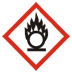 Hazard statements:H272: May intensify fire; oxidiser.Precautionary statements:P210: Keep away from heat, hot surfaces, sparks, open flames and other ignition sources. No smoking.P220: Keep/Store away from clothing/... /combustible materials.P370+P378: In case of fire: Use… to extinguish.P280: Wear protective gloves/protective clothing/eye protection/face protection.P501: Dispose of contents/container to... in accordance with local/regional/national /international regulations (to be specified). Manufacturer/supplier or the competent authority to specify whether disposal requirements apply to contents, container or both.Name: Magnesium nitrate hexahydrateImplementation: EUState/form of the substance: solidRelated composition:Name: Magnesium nitrate hexahydrateClassificationThe substance is not classified.Table 19. Classification and labelling according to CLP / GHS for physicochemical properties*) Justification for (non) classification can be found in the CSR section indicatedTable 20. Classification and labelling according to CLP / GHS for health hazards*) Justification for (non) classification can be found in the CSR section indicatedTable 21. Classification and labelling according to CLP / GHS for environmental hazards*) Justification for (non) classification can be found in the CSR section indicatedLabellingSignal word: No signal wordName: Aqueous magnesium nitrate solution (with <5% calcium nitrate and <5% nitric acid)Implementation: EUState/form of the substance: liquidRelated composition:Name: Aqueous magnesium nitrate solution (with <5% calcium nitrate and <5% nitric acid)Remarks:- Classification is determined based on calculations, as there's no experimental data available for (similar) mixtures. See other CSR sections for details how the classification is derived.- Classification of nitric acid:-- Self-classification:Met. Corr. Cat. 1-- Harmonized classification (Index No. 007-030-00-3):Oxid. Liquid Cat. 3; H272: C >= 65%Acute Tox. Cat. 3; H331 (ATE=2.65 mg/L)Skin Corr. Cat. 1A; H314: C >=20%Skin Corr. Cat. 1B; H314: 5% <= C < 20% ClassificationThe substance is classified as follows:Table 22. Classification and labelling according to CLP / GHS for physicochemical properties*) Justification for (non) classification can be found in the CSR section indicatedTable 23. Classification and labelling according to CLP / GHS for health hazards*) Justification for (non) classification can be found in the CSR section indicatedTable 24. Classification and labelling according to CLP / GHS for environmental hazards*) Justification for (non) classification can be found in the CSR section indicatedLabelling (summary)- When the product has a pH <= 2: H314: Causes severe skin burns and eye damage- When the product contains ≥3% calcium nitrate and pH is >2: H318: Causes serious eye damage.- When the product contains ≥1 - <3% calcium nitrate and pH is > 2: H319: Causes serious eye irritation- When the product contains <1% calcium nitrate and pH is > 2: not classifiedLabelling of Aqueous magnesium nitrate solution (with <5% calcium nitrate and <5% nitric acid) (assuming pH >2)Signal word: DangerHazard pictogram:GHS05: corrosion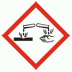 Hazard statements:H318: Causes serious eye damage.Precautionary statements:P280: Wear protective gloves/protective clothing/eye protection/face protection.P305+P351+P338: IF IN EYES: Rinse cautiously with water for several minutes. Remove contact lenses, if present and easy to do. Continue rinsing.P310: Immediately call a POISON CENTER/doctor/…Hazard classHazard categoryHazard statementReason for no classificationCSR section*)Explosives:conclusive but not sufficient for classification6.1Desensitised explosives:data lackingFlammable gases and chemically unstable gases:conclusive but not sufficient for classification6.2Flammable aerosols:conclusive but not sufficient for classification6.2Oxidising gases:conclusive but not sufficient for classification6.3Gases under pressure:conclusive but not sufficient for classificationFlammable liquids:conclusive but not sufficient for classification6.2Flammable solids:conclusive but not sufficient for classification6.2Self-reactive substances and mixtures:conclusive but not sufficient for classificationPyrophoric liquids:conclusive but not sufficient for classification6.2Pyrophoric solids:conclusive but not sufficient for classification6.2Self-heating substances and mixtures:conclusive but not sufficient for classificationSubstances and mixtures which in contact with water emit flammable gases:conclusive but not sufficient for classification6.2Oxidising liquids:conclusive but not sufficient for classification6.3Oxidising solids:Oxid. Solid 3H272: May intensify fire; oxidiser.6.3Organic peroxides:conclusive but not sufficient for classificationCorrosive to metals:conclusive but not sufficient for classificationHazard classHazard categoryHazard statementReason for no classificationCSR section*)Acute toxicity - oral:conclusive but not sufficient for classification5.2.3Acute toxicity - dermal:conclusive but not sufficient for classification5.2.3Acute toxicity - inhalation:conclusive but not sufficient for classification5.2.3Skin corrosion / irritation:conclusive but not sufficient for classification5.3.4 and 5.4.3Serious damage / eye irritation:conclusive but not sufficient for classification5.3.4Respiratory sensitisation:data lacking5.5.3Skin sensitation:conclusive but not sufficient for classification5.5.3Aspiration hazard:data lacking5.2.3Reproductive Toxicity:conclusive but not sufficient for classification5.9.3Reproductive Toxicity: Effects on or via lactation:data lacking5.9.3Germ cell mutagenicity:conclusive but not sufficient for classification5.7.3Carcinogenicity:conclusive but not sufficient for classification5.8.3Specific target organ toxicity - single exposure:conclusive but not sufficient for classification5.2.3 and 5.3.4Specific target organ toxicity - repeated exposure:conclusive but not sufficient for classification5.6.3Hazard classHazard categoryHazard statementReason for no classificationCSR section*)Hazards to the aquatic environment (acute/short-term):conclusive but not sufficient for classification7.6Hazards to the aquatic environment (chronic/long-term):conclusive but not sufficient for classification7.6Hazardous to the ozone layer:conclusive but not sufficient for classification7.6Hazard classHazard categoryHazard statementReason for no classificationCSR section*)Explosives:conclusive but not sufficient for classification6.1Desensitised explosives:data lackingFlammable gases and chemically unstable gases:conclusive but not sufficient for classification6.2Flammable aerosols:conclusive but not sufficient for classification6.2Oxidising gases:conclusive but not sufficient for classification6.3Gases under pressure:conclusive but not sufficient for classificationFlammable liquids:conclusive but not sufficient for classification6.2Flammable solids:conclusive but not sufficient for classification6.2Self-reactive substances and mixtures:conclusive but not sufficient for classificationPyrophoric liquids:conclusive but not sufficient for classification6.2Pyrophoric solids:conclusive but not sufficient for classification6.2Self-heating substances and mixtures:conclusive but not sufficient for classificationSubstances and mixtures which in contact with water emit flammable gases:conclusive but not sufficient for classification6.2Oxidising liquids:conclusive but not sufficient for classification6.3Oxidising solids:conclusive but not sufficient for classification6.3Organic peroxides:conclusive but not sufficient for classificationCorrosive to metals:conclusive but not sufficient for classificationHazard classHazard categoryHazard statementReason for no classificationCSR section*)Acute toxicity - oral:conclusive but not sufficient for classification5.2.3Acute toxicity - dermal:conclusive but not sufficient for classification5.2.3Acute toxicity - inhalation:conclusive but not sufficient for classification5.2.3Skin corrosion / irritation:conclusive but not sufficient for classification5.3.4 and 5.4.3Serious damage / eye irritation:conclusive but not sufficient for classification5.3.4Respiratory sensitisation:data lacking5.5.3Skin sensitation:conclusive but not sufficient for classification5.5.3Aspiration hazard:data lacking5.2.3Reproductive Toxicity:conclusive but not sufficient for classification5.9.3Reproductive Toxicity: Effects on or via lactation:data lacking5.9.3Germ cell mutagenicity:conclusive but not sufficient for classification5.7.3Carcinogenicity:conclusive but not sufficient for classification5.8.3Specific target organ toxicity - single exposure:conclusive but not sufficient for classification5.2.3 and 5.3.4Specific target organ toxicity - repeated exposure:conclusive but not sufficient for classification5.6.3Hazard classHazard categoryHazard statementReason for no classificationCSR section*)Hazards to the aquatic environment (acute/short-term):data lacking7.6Hazards to the aquatic environment (chronic/long-term):data lacking7.6Hazardous to the ozone layer:data lacking7.6Hazard classHazard categoryHazard statementReason for no classificationCSR section*)Explosives:conclusive but not sufficient for classification6.1Desensitised explosives data lackingFlammable gases and chemically unstable gases:conclusive but not sufficient for classification6.2Aerosols:conclusive but not sufficient for classification6.2Oxidising gases:conclusive but not sufficient for classification6.3Gases under pressure:conclusive but not sufficient for classificationFlammable liquids:conclusive but not sufficient for classification6.2Flammable solids:conclusive but not sufficient for classification6.2Self-reactive substances and mixtures:conclusive but not sufficient for classificationPyrophoric liquids:conclusive but not sufficient for classification6.2Pyrophoric solids:conclusive but not sufficient for classification6.2Self-heating substances and mixtures:conclusive but not sufficient for classificationSubstances and mixtures which in contact with water emit flammable gases:conclusive but not sufficient for classification6.2Oxidising liquids:conclusive but not sufficient for classification6.3Oxidising solids:conclusive but not sufficient for classification6.3Organic peroxides:conclusive but not sufficient for classificationCorrosive to metals:conclusive but not sufficient for classificationHazard classHazard categoryHazard statementReason for no classificationCSR section*)Acute toxicity - oral:conclusive but not sufficient for classification5.2.3Acute toxicity - dermal:conclusive but not sufficient for classification5.2.3Acute toxicity - inhalation:conclusive but not sufficient for classification5.2.3Skin corrosion / irritation:When the product has a pH ≤ 2: Skin Corrosive Cat. 1When the product has a pH > 2: No Hazard categoryWhen the product has a pH ≤ 2: H314: Causes severe skin burns and eye damageWhen the product has a pH > 2: No hazard Statement5.3.4 and 5.4.3Serious damage / eye irritation:When the product contains ≥3% calcium nitrate and/or pH is ≤ 2:Eye Damage 1When the product contains ≥1 - <3% calcium nitrate and pH is > 2:Eye Irritant 2When the product contains <1% calcium nitrate and pH is > 2:No Hazard categoryWhen the product contains ≥3% calcium nitrate and/or pH is ≤ 2:H318: Causes serious eye damage.When the product contains ≥1 - <3% calcium nitrate and pH is > 2:H319: Causes serious eye irritationWhen the product contains <1% calcium nitrate and pH is > 2:No Hazard statement5.3.4Respiratory sensitisation:data lacking5.5.3Skin sensitation:conclusive but not sufficient for classification5.5.3Aspiration hazard:data lacking5.2.3Reproductive Toxicity:conclusive but not sufficient for classification5.9.3Reproductive Toxicity: Effects on or via lactation:data lacking5.9.3Germ cell mutagenicity:conclusive but not sufficient for classification5.7.3Carcinogenicity:conclusive but not sufficient for classification5.8.3Specific target organ toxicity - single exposure:conclusive but not sufficient for classification5.2.3 and 5.3.4Specific target organ toxicity - repeated exposure:conclusive but not sufficient for classification5.6.3Hazard classHazard categoryHazard statementReason for no classificationCSR section*)Hazards to the aquatic environment (acute/short-term):conclusive but not sufficient for classification7.6Hazards to the aquatic environment (chronic/long-term):conclusive but not sufficient for classification7.6Hazardous to the ozone layer:conclusive but not sufficient for classification7.6